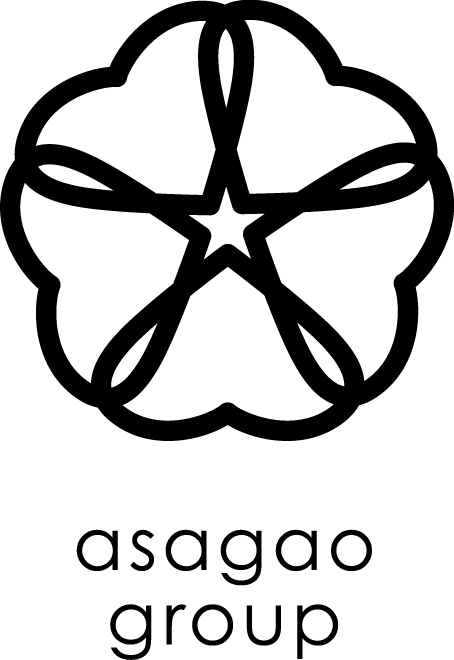 令和2年4月15日お客様、ご家族各位社会福祉法人あさがお福祉会　理事長　保岡　正治（公印省略）新型コロナウィルスへの対応について拝啓　平素は格別のご高配を賜り、厚くお礼申し上げます。
この度、政府による新型コロナウィルス感染症対策本部より発表がありました方針を踏まえ、当事業所の感染拡大防止対策における対応について、下記ご連絡申し上げます。
尚、下記対応につきましては、お客様及びご家族様にも同様のご案内をさせていただいております。引き続き、今後の政府発表や社会情勢を踏まえ、ご利用いただくお客様の安全を第一に考えた対応に努めて参ります。
関係者の皆様方には、何卒ご理解ご協力を賜りますようお願い申し上げます。記・通所サービスをご利用の際には、送迎時におけるスタッフのマスクや手袋の着用につきましてはご理解ください。・また、発熱（37.5℃以上）などの体調不良の際には早めにサービス事業所までご連絡をお願いします。・発熱（37.5℃以上）があった場合は、過去２週間のお客様及び同居のご家族様の生活状況を確認させて頂く場合がございます。・確認させて頂いた内容によっては、通所を中止させて頂く場合がありますので、ご容赦ください。	以上